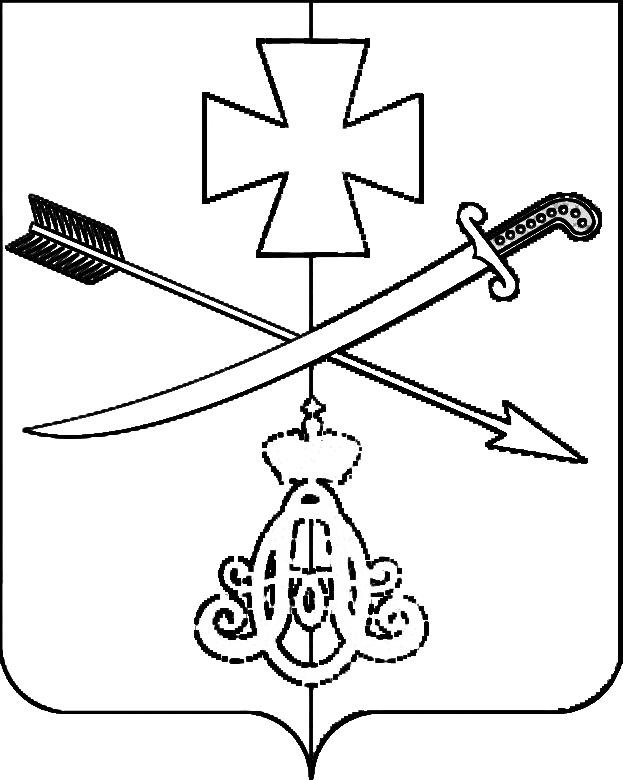 АДМИНИСТРАЦИЯНОВОМИНСКОГО СЕЛЬСКОГО ПОСЕЛЕНИЯКАНЕВСКОГО РАЙОНАПОСТАНОВЛЕНИЕ от 20.03.2020							                   № 48ст-ца НовоминскаяО внесении изменений и дополнений в постановление администрации Новоминского сельского поселения Каневского района от 24 декабря 2019 года № 159 «Об утверждении муниципальной программы «Энергосбережение и повышение энергетической эффективности Новоминского сельского поселения Каневского района на 2020-2022 годы»       В целях приведении я в соответствие с действующим законодательством, п о с т а н о в л я ю :         1. Внести изменения и дополнения в постановление администрации Новоминского сельского поселения Каневского района от 24 декабря 2019 года № 159 «Об утверждении муниципальной программы «Энергосбережение и повышение энергетической эффективности Новоминского сельского поселения Каневского района на 2020-2022 годы»:       1.1. Дополнить  постановление администрации Новоминского сельского поселения Каневского района от 24 декабря 2019 года № 159 «Об утверждении муниципальной программы «Энергосбережение и повышение энергетической эффективности Новоминского сельского поселения Каневского района на 2020-2022 годы» приложением № 2 в редакции согласно приложению к данному постановлению.       1.2. Приложение к постановлению администрации Новоминского сельского поселения Каневского района от 24 декабря 2019 года № 159 «Об утверждении муниципальной программы «Энергосбережение и повышение энергетической эффективности Новоминского сельского поселения Каневского района на 2020-2022 годы» считать приложением № 1.         2. Общему администрации Новоминского  сельского поселения Каневского района (Л.Е.Власенко) разместить настоящее постановление на официальном сайте администрации Новоминского сельского поселения Каневского района в информационно-телекоммуникационной сети «Интернет».        3. Постановление вступает в силу со дня его подписания.Глава Новоминского сельскогопоселения Каневского района                                                              А.В.Плахутин                                                                                                                                ПРИЛОЖЕНИЕ                                                                                                                                  УТВЕРЖДЕН                                                                                                                                 постановлением                                                                                                                                  администрации                                                                                                                              Новоминского сельского                                                                                                                         поселения Каневского района                                                                                                                           от  20.03.2020№ 48                                                                                                                                      ПРИЛОЖЕНИЕ № 2                                                                                                                                  УТВЕРЖДЕН                                                                                                                                 постановлением                                                                                                                                  администрации                                                                                                                              Новоминского сельского                                                                                                                         поселения Каневского района                                                                                                                           от  24.12.2020 № 159      Комплекс мероприятий и прогнозируемые объемы финансирования муниципальной программы «Энергосбережение и повышение энергетической эффективности Новоминского сельского поселения Каневского района на 2020-2022 годы» в муниципальных учрежденияхНачальник финансово-экономического отдела                                                                                         Ю.В.Боровик№п/п№п/пНаименование мероприятияСрок выпол-ненияСрок выпол-ненияСрок выпол-ненияОбъем финансирования, тыс. руб.Объем финансирования, тыс. руб.Объем финансирования, тыс. руб.Объем финансирования, тыс. руб.Объем финансирования, тыс. руб.Объем финансирования, тыс. руб.Объем финансирования, тыс. руб.Источник финансирования(в установленном порядке)Источник финансирования(в установленном порядке)Источник финансирования(в установленном порядке)Исполнители(в установленном  порядке)№п/п№п/пНаименование мероприятияСрок выпол-ненияСрок выпол-ненияСрок выпол-нениявсегов том числе по годамв том числе по годамв том числе по годамв том числе по годамв том числе по годамв том числе по годамИсточник финансирования(в установленном порядке)Источник финансирования(в установленном порядке)Источник финансирования(в установленном порядке)Исполнители(в установленном  порядке)№п/п№п/пНаименование мероприятияСрок выпол-ненияСрок выпол-ненияСрок выпол-нениявсего202020202021202120212022Источник финансирования(в установленном порядке)Источник финансирования(в установленном порядке)Источник финансирования(в установленном порядке)Исполнители(в установленном  порядке)1123334556668999101.1.1.1.1.1.1.1.1.1.1.1.1.1.1.1.1.11Заполнение энергетической декларации производится в специальном модуле «Знергетическая декларация», который включен в подсистему ГИС «Энергоэффективность»Заполнение энергетической декларации производится в специальном модуле «Знергетическая декларация», который включен в подсистему ГИС «Энергоэффективность»2020 г.2020 г.-------не требует дополнительных финансовых затратне требует дополнительных финансовых затратАдминистрация сельского поселения,МБУК СДК «Нива», МБУК СДК «Урожай»,МБУ «СК «Кировец»,МБУК Новоминская БС,МКУ «ЦО»МУП «Благоустройство»Администрация сельского поселения,МБУК СДК «Нива», МБУК СДК «Урожай»,МБУ «СК «Кировец»,МБУК Новоминская БС,МКУ «ЦО»МУП «Благоустройство»22Разработка и установление лимитов и норм потребления энергии и ресурсов в муниципальных учреждения, нормирование и установление обоснованных лимитов потребления энергетических ресурсов с учетом снижения потребленных энергоресурсов в течение пяти лет на 15% с ежегодным снижением 3% за счет внедрения энергосберегающих технологийРазработка и установление лимитов и норм потребления энергии и ресурсов в муниципальных учреждения, нормирование и установление обоснованных лимитов потребления энергетических ресурсов с учетом снижения потребленных энергоресурсов в течение пяти лет на 15% с ежегодным снижением 3% за счет внедрения энергосберегающих технологий2020-2021 2020-2021 -------не требует дополнительных финансовых затратне требует дополнительных финансовых затратАдминистрация сельского поселения,МБУК СДК «Нива», МБУК СДК «Урожай»,МБУ «СК «Кировец»,МБУК Новоминская БС,МКУ «ЦО»МУП «Благоустройство»Администрация сельского поселения,МБУК СДК «Нива», МБУК СДК «Урожай»,МБУ «СК «Кировец»,МБУК Новоминская БС,МКУ «ЦО»МУП «Благоустройство»3выявление бесхозяйных объектов недвижимого имущества, используемых для передачи энергетических ресурсов (включая газоснабжение, тепло- и электроснабжение), организации постановки в установленном  порядке таких объектов на учет в качестве бесхозяйных объектов недвижимого имущества и затем признанию права муниципальной собственности на такие бесхозяйный объекты недвижимого имущества;выявление бесхозяйных объектов недвижимого имущества, используемых для передачи энергетических ресурсов (включая газоснабжение, тепло- и электроснабжение), организации постановки в установленном  порядке таких объектов на учет в качестве бесхозяйных объектов недвижимого имущества и затем признанию права муниципальной собственности на такие бесхозяйный объекты недвижимого имущества;выявление бесхозяйных объектов недвижимого имущества, используемых для передачи энергетических ресурсов (включая газоснабжение, тепло- и электроснабжение), организации постановки в установленном  порядке таких объектов на учет в качестве бесхозяйных объектов недвижимого имущества и затем признанию права муниципальной собственности на такие бесхозяйный объекты недвижимого имущества;2020-2021 ---------не требует дополнительных финансовых затратАдминистрация сельского поселения,Администрация сельского поселения,4организация управления бесхозяйными объектами недвижимого имущества, используемыми для передачи энергетических ресурсов, с момента выявления таких объектов, в том числе определению источника компенсации возникающих при их эксплуатации нормативных потерь энергетических ресурсов (включая тепловую энергию, электрическую энергию), в частности за счет включения расходов на компенсацию данных потерь в тариф организации, управляющей такими объектами;организация управления бесхозяйными объектами недвижимого имущества, используемыми для передачи энергетических ресурсов, с момента выявления таких объектов, в том числе определению источника компенсации возникающих при их эксплуатации нормативных потерь энергетических ресурсов (включая тепловую энергию, электрическую энергию), в частности за счет включения расходов на компенсацию данных потерь в тариф организации, управляющей такими объектами;организация управления бесхозяйными объектами недвижимого имущества, используемыми для передачи энергетических ресурсов, с момента выявления таких объектов, в том числе определению источника компенсации возникающих при их эксплуатации нормативных потерь энергетических ресурсов (включая тепловую энергию, электрическую энергию), в частности за счет включения расходов на компенсацию данных потерь в тариф организации, управляющей такими объектами;2020-2021 ---------не требует дополнительных финансовых затратАдминистрация сельского поселенияАдминистрация сельского поселения5Стимулирование производителей и потребителей энергетических ресурсов, организаций, осуществляющих передачу энергетических ресурсов, проводить мероприятия по энергосбережению, повышению энергетической эффективности и сокращению потерь энергетических ресурсов;Стимулирование производителей и потребителей энергетических ресурсов, организаций, осуществляющих передачу энергетических ресурсов, проводить мероприятия по энергосбережению, повышению энергетической эффективности и сокращению потерь энергетических ресурсов;Стимулирование производителей и потребителей энергетических ресурсов, организаций, осуществляющих передачу энергетических ресурсов, проводить мероприятия по энергосбережению, повышению энергетической эффективности и сокращению потерь энергетических ресурсов;2020-2021 ---------не требует дополнительных финансовых затратАдминистрация сельского поселенияАдминистрация сельского поселения6увеличение количества случаев использования в качестве источников энергии вторичных энергетических и (или) возобновляемых источников энергии;увеличение количества случаев использования в качестве источников энергии вторичных энергетических и (или) возобновляемых источников энергии;увеличение количества случаев использования в качестве источников энергии вторичных энергетических и (или) возобновляемых источников энергии;2020-2021 ---------не требует дополнительных финансовых затратАдминистрация сельского поселения,МБУК СДК «Нива», МБУК СДК «Урожай»,МБУ «СК «Кировец»,МБУК Новоминская БС,МКУ «ЦО»МУП «Благоустройство»Администрация сельского поселения,МБУК СДК «Нива», МБУК СДК «Урожай»,МБУ «СК «Кировец»,МБУК Новоминская БС,МКУ «ЦО»МУП «Благоустройство»7энергосбережение в транспортном комплексе и повышение его энергетической эффективности, в том числе замещение бензина и дизельного топлива, используемых транспортными средствами в качестве моторного топлива, альтернативными видами моторного топлива – природным газом, газовыми смесями, сжиженным углеводородным газом, электрической энергией, иными альтернативными видами моторного топлива с учетом доступности использования,  близости расположения к источникам природного газа, газовых смесей, электрической энергии, иных альтернативных видов моторного топлива и экономической целесообразности такого замещения;энергосбережение в транспортном комплексе и повышение его энергетической эффективности, в том числе замещение бензина и дизельного топлива, используемых транспортными средствами в качестве моторного топлива, альтернативными видами моторного топлива – природным газом, газовыми смесями, сжиженным углеводородным газом, электрической энергией, иными альтернативными видами моторного топлива с учетом доступности использования,  близости расположения к источникам природного газа, газовых смесей, электрической энергии, иных альтернативных видов моторного топлива и экономической целесообразности такого замещения;энергосбережение в транспортном комплексе и повышение его энергетической эффективности, в том числе замещение бензина и дизельного топлива, используемых транспортными средствами в качестве моторного топлива, альтернативными видами моторного топлива – природным газом, газовыми смесями, сжиженным углеводородным газом, электрической энергией, иными альтернативными видами моторного топлива с учетом доступности использования,  близости расположения к источникам природного газа, газовых смесей, электрической энергии, иных альтернативных видов моторного топлива и экономической целесообразности такого замещения;2020-2022 ---------не требует дополнительных финансовых затратАдминистрация сельского поселения,МБУК СДК «Нива», МБУК СДК «Урожай»,МБУ «СК «Кировец»,МБУК Новоминская БС,МКУ «ЦО»МУП «Благоустройство»Администрация сельского поселения,МБУК СДК «Нива», МБУК СДК «Урожай»,МБУ «СК «Кировец»,МБУК Новоминская БС,МКУ «ЦО»МУП «Благоустройство»